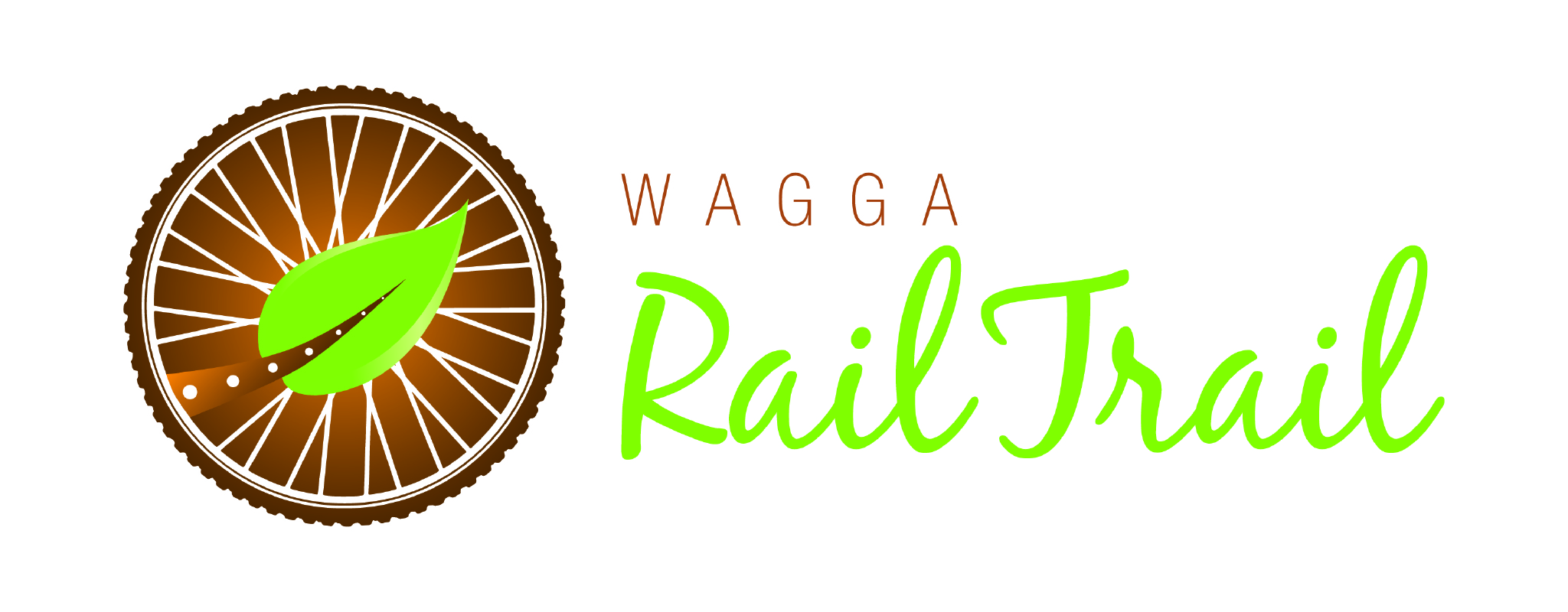 NOMINATION FORM
Election of Office Bearers and Committee Members We, ___________________________________________________ and _______________________________________________________ [must be current Wagga Rail Trail Inc members] wish to nominate ________________________________________[name of candidate] for the position of [please tick desired position] ☐ Chairperson
☐ Vice Chairperson
☐ Treasurer
☐ Member of Committee (3)Signature of Proposer 1: __________________________________ Signature of Proposer 2: __________________________________ Consent of Candidate I, _________________________________________ am willing to take on this role if I am election to this position at the Annual General Meeting of the Association. Signature of candidate: ________________________________ Date: ________________ 